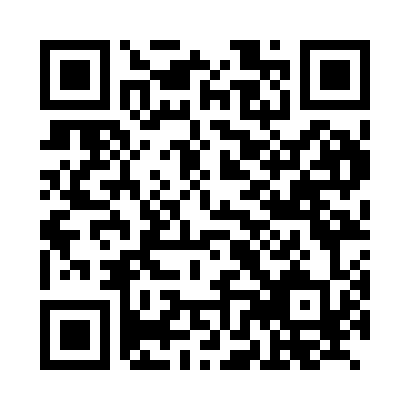 Prayer times for Ballenstedt, GermanyWed 1 May 2024 - Fri 31 May 2024High Latitude Method: Angle Based RulePrayer Calculation Method: Muslim World LeagueAsar Calculation Method: ShafiPrayer times provided by https://www.salahtimes.comDateDayFajrSunriseDhuhrAsrMaghribIsha1Wed3:145:451:125:158:4011:002Thu3:105:441:125:168:4111:033Fri3:075:421:125:178:4311:064Sat3:035:401:125:178:4511:105Sun2:595:381:125:188:4611:136Mon2:585:361:125:198:4811:167Tue2:575:351:125:198:4911:188Wed2:565:331:125:208:5111:199Thu2:565:311:125:218:5311:2010Fri2:555:301:115:218:5411:2011Sat2:545:281:115:228:5611:2112Sun2:545:261:115:228:5711:2213Mon2:535:251:115:238:5911:2214Tue2:525:231:115:249:0011:2315Wed2:525:221:115:249:0211:2416Thu2:515:201:115:259:0311:2417Fri2:515:191:115:259:0511:2518Sat2:505:171:125:269:0611:2519Sun2:505:161:125:279:0811:2620Mon2:495:151:125:279:0911:2721Tue2:495:131:125:289:1111:2722Wed2:485:121:125:289:1211:2823Thu2:485:111:125:299:1311:2924Fri2:475:101:125:299:1511:2925Sat2:475:091:125:309:1611:3026Sun2:475:081:125:309:1711:3127Mon2:465:071:125:319:1911:3128Tue2:465:061:125:319:2011:3229Wed2:465:051:135:329:2111:3230Thu2:455:041:135:329:2211:3331Fri2:455:031:135:339:2311:33